2Ème NAnniversaire 2018 Du Groupe D'Aubervilliers !On a passé un si bon moment avec vous qu'on a décidé de recommencer même heure même endroit !
Et de réitérer chaque mois que le soleil sera au rendez-vous ! 😎🌴
Emmène ce que tu as envie de partager en attendant la réunion sauvage !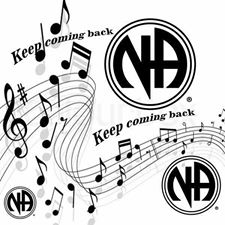 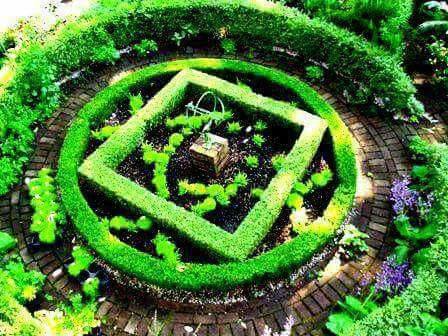 